Fragekatalog für OrgelbauprojekteAusgangslageDie Leistungen der Stiftung sind fokussiert auf Projekten, die einer guten Publizität für die Orgelkultur dienen.Im Bereich der Instrumente konzentrieren wir uns auf Orgeln von sehr hoher kunsthandwerklicher, technischer und musikalischer Qualität. Damit sich der Bau und die Restaurierung von Orgeln unter Hochhaltung der qualitativen Anforderungen auch im marktwirtschaftlichen Umfeld behaupten und weiter entfalten können, sind seriöse und transparente Ausschreibungsverfahren notwendig.Beiträge an den Bau, die Restaurierung oder die Sanierung von Orgeln werden nur sehr zurückhaltend gewährt. Sie erfordern die ausführliche Beantwortung der nachfolgenden Fragen:Fragen zur Ausschreibung des ProjektsWelches Gremium befasst sich seitens des Auftraggebers mit der Beschaffung bzw. Restaurierung der Orgel? Besteht ein schriftlicher Auftrag an das Gremium?Welches Ausschreibungsverfahren wurde gewählt?Ist das Ausschreibungsverfahren abgeschlossen?Wie viele Orgelbaufirmen wurden angefragt? Wie viele davon haben ein Angebot eingereicht?Welches sind die Kriterien für die Selektion des Orgelbauers?Wer ist Gewinner der Ausschreibung? Wurde mit ihm ein Werkvertrag rechtsgültig abgeschlossen?Wurden die unterliegenden Firmen darüber schriftlich orientiert?Wer ist Auftraggeber des Werkvertrags?Wer ist fachtechnischer Berater für das Projekt? Besteht ein Beratungsvertrag?Ist ein Fachberater der Denkmalpflege in das Projekt involviert? Vom Kanton? Vom Bund? Name des/der Berater(s)?		./.Fragen zur Finanzierung des ProjektsInvestitionsvolumen total? Davon Summe Werkvertrag Orgelbau?Anteil Finanzierung durch den Auftraggeber?Anteil Finanzierung durch Subventionen?Anteil Finanzierung durch Sponsoren und Spenden?Aktueller Stand Spendeneingangs? Stichtag? Kontaktierung von Sponsoren und Spendenaufrufe seit wann?Sind professionelle Fundraiser involviert? Wer? Fragen zur Publizitätswirkung des ProjektsWelche für das Orgelprojekt publizitätswirksamen Veranstaltungen sind geplant? Während des Baus der Orgel? Bei Fertigstellung?Welche für das Orgelprojekt und das Orgelwesen im Allgemeinen publizitätswirksamen Veranstaltungen sind nach Fertigstellung der Orgel geplant? Welche Geldmittel stehen dafür zur Verfügung?Rückfragen zum FragebogenDiese sind zu richten an unseren Fachberater für Orgelprojekte: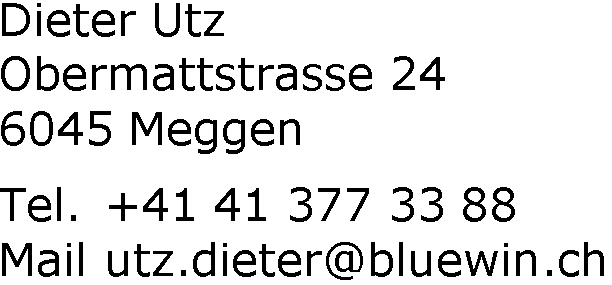 